КС(К)ОУ «Чебоксарская специальная (коррекционная)начальная школа – детский сад №2» Минобразования Чувашии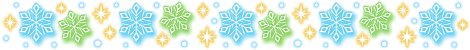 Логопедическое подгрупповое занятие по развитию речи в 3 классепо теме:«Составление предложений по материалам наблюдений на данную тему»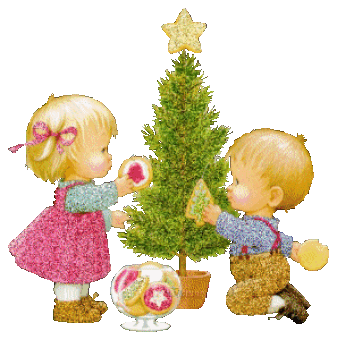 Составила и провелаучитель-логопед1 квалификационной категорииИванова В.И.Чебоксарыдекабрь, 2013 годЦель: составление предложений по материалам наблюдений на тему «Новогодний праздник»Образовательные задачи:развивать умение определять части речи;закреплять умение составлять словосочетания между существительным и  прилагательным; упражнять в согласовании существительных и прилагательных в роде и числе;формировать умение составлять предложения;пополнить лексический запас обучающихся, дать сведения о словах «маскарад», «маскарадный»;учить использовать средства выразительности для описания своих наблюдений. Коррекционные задачи:учить составлять предложения, связывая слова друг с другом по смыслу и грамматически, оформлять в конце нужным знаком;развивать зрительную память;развитие умения слушать, запоминать инструкцию, действовать по инструкции.Упражнять в согласовании существительных и прилагательных в роде и числе.продолжать развивать мимическую мускулатуру лица.Воспитательные задачи:воспитывать умение работать в коллективе;воспитывать навыки работоспособности, целеустремленности в решении учебно-практических действий и  речевых задач.Оборудование:плоскостная ёлочкаплоскостные шары со словамикарточки со словами презентация к занятиюсувенирыискусственная ёлочкановогодние игрушкиХод занятия.праздникёлка дождьколокольчик зал шарыогонькикостюмогромныекрасивыйзолотые маскарадныйсеребряный нарядная весёлыйразноцветныеЭтапЗадачиНазваниеупражненияДействиеучителя-логопедаДействияучащихся1.Организационныймомент:Развитие мимической мускулатурыМимическая гимнастика- Ребята, какой самый любимый праздник детворы скоро наступит?- Правильно! Все ребята очень любят этот праздник. Все ребята всегда радуются подаркам от Деда Мороза. Покажите свою радость подарку мимикой лица.На новогоднем празднике можно встретить кого угодно. Представьте, что вы увидели страшного разбойника Бармалея. Вы испугались.Вам позволили нарядить ёлку. Совершенно случайно вы роняете любимый новогодний шар. Покажите огорчение.Папа принёс домой еловую веточку. Вы решили погладить её, но вдруг … укололись. Вам больно.На ёлку в зал кто-то пришёл в невероятно смешном костюме. Вам смешно.Новый год!Мимические движения: радость, страх, огорчение, боль,смех2Развитие умения определять части речиПовторениеКак хороша новогодняя ёлка!Как нарядилась она – погляди!Платье на ёлке зелёного цвета,Яркие бусы блестят на груди.Елка у нас высока и стройна,Вечером вся засверкает онаДерево лучше нигде не найдёшь!С ёлкой хорошей и праздник                                                 хорош!- Посмотрите сколько разноцветных шаров на нашей ёлочке. Шары загадочные, необыкновенные на них слова.Посмотрите  и определите, чем отличаются слова справа от слов слева. - Правильно, слева это слова, обозначающие предмет или …., а справа – слова, обозначающие признак предмета.- На какие вопросы отвечают слова левого ряда?- На какие вопросы отвечают слова правого ряда?- Назовите существительные единственного и множественного числа.Слева:праздник, ёлка, дождь, колокольчик, зал, шары, огоньки, костюм.Справа:огромные, красивый, золотые, маскарадный,серебряный, нарядная, весёлый, разноцветные3.Пополнение лексического запасаУчитель-логопед показывает маску.-     Ребята, вы знаете, что это?- Выберите из данных слов однокоренное слово к слову маска.- Давайте вместе подберём  ещё одно существительное с корнем маска.- Вы знаете, что означает слово маскарад?«Маскарадом» называлось любое явление, при котором имело место изменение внешнего вида с целью украшения, сюрприза. Маскарады возникли в Италии, а оттуда распространились по другим странам. Маскарад это костюмированный бал.- Составьте словосочетание, используя слова на ёлке, со словом «маскарадный».Маска – маскарадныеМаска – маскарадмаскарадный костюм4.Развитие умения слушать, запоминать инструкцию, действовать по инструкции.Упражнять в согласовании существительных и прилагательных в роде и числе.Постановка цели- Перед вами карточки, на которых записаны слова нашего занятия. Соединяя линиями слова, составьте с ними словосочетания.праздник веселый, елка нарядная, дождь серебряный, колокольчики золотые, зал красивый, шары огромные, огоньки разноцветные, маскарадные костюм.5.Снять мышечное напряжение, расслабить мышцы телаФизминуткаВыполнение упражнений по презентации.Выполняют упражнения.6Закрепить умение работать с деформированным предложениемРабота со словами- Ребята, посмотрите внимательно на слайд.  Скажите, что нам следует сделать с этими словами?надели, костюм, ребята, маскарадный, ёлка, много, на, маскарадный, ребята, в, костюмРебята надели маскарадные костюмы.На ёлке много ребят в маскарадных костюмах.6.Формироватьумения составлять  грамматически правильные предложения.Составление предложенийТеперь  составим предложения. Помните о том, что в одном предложении может быть не одно, 2-3 словосочетания, их можно объединить в одном предложении, т.е. их перечисление. Запоминайте полученные предложения.В красивом зале стоит нарядная елка. Дети  украсили ее разноцветными огоньками, золотыми колокольчиками, серебряным дождем, огромными шарами. Ребята надели маскарадные костюмы. Наступил веселый праздник!7.Формироватьумение оценивать результат своего труда.Подведение итога.Прочитайте получившиеся предложения.  Понравились ли вам предложения. Как вы думаете, у нас может получиться рассказ из этих предложений. Почему? Как вы думаете, а какая тема связывает предложения? Вспомните, что мы составляли на занятии?С чего мы начали составлять предложения?Ребята, как вы думаете, вы справились с заданиями занятия, всё ли у вас получилось?Я, то же, думаю, что с заданиями вы справились. И на память об этом занятии хотелось бы вам и нашим гостям подарить небольшие сувениры,  на добрую память.Вы ребята молодцы, справились с поставленной задачей. Молодцы! А в группе продлённого дня я предлагаю вам украсить  ёлочку в классе новогодними игрушками.Предложения связаны друг с другом по смыслу, по одной теме. Новый год